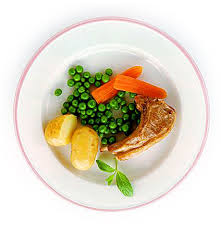 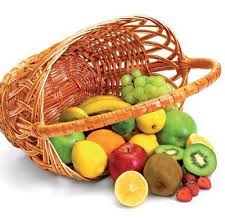 за период:  10.8-14.8.2020. *установа задржава право промене јеловника из техничких разлога                                                                                                                      нутрициониста установе                                                                                                                                                                               										            Мирјана Спасов, Марина БошњакПРЕДШКОЛСКА УСТАНОВА ЧУКАРИЦАБр.1641 датум 03.08.2020.год.                            БЕОГРАД, Пожешка број 28   Тел/факс: 3058-718;3058-717                                                                   датумДоручакУжинаРучакпонедељак10.08.Намаз од сардине и крем сира, хлеб, чајГриз Запечене макароне са сиром и јајима, парадајз салата, Бресквауторак11.08.Свињска печеница, павлака, хлеб, какаоИнтегралне погачице са сиром, чајПуњене паприке, хлеб, кисело млеко,Дињасреда12.08.Качамак са сиром, јогуртПлазма кекс, лимунада Пилеће печење (батак и карабатак), пире кромпир, краставац салата, хлеб, Лубеницачетвртак13.08.Мед, путер, хлеб, млекоШтапићи са сиром и сусамом, чајГрашак са свињским месом, купус салата, хлеб, Бресквапетак14.08.Јунећа печеница, путер, хлеб,јогуртПита са јабукама,лимунадаСладак купус са јунећим месом, хлеб, Крушкаенергетска вредностбеланчевинемастиугљенихидратиминералиминераливитаминивитаминивитаминивитаминивитаминиенергетска вредностбеланчевинемастиугљенихидратиСаFeАБ1Б2СРР4341,9937,3337,71136,00499,478,71887,460,710,91113,027,42